Начало формыКонец формы > Деятельность > Приоритетный проект "Безопасные и качественные дороги"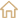 Приоритетный проект "Безопасные и качественные дороги"Официальный сайт приоритетного проекта «Безопасные и качественные дороги» http://bkdrf.ru/Цели приоритетного проекта «Безопасные и качественные дороги»приведение в нормативное состояние дорожной сети городских агломераций (в 2018 г. – 50%, в 2025 – 85%); сокращение количества мест концентрации дорожно-транспортных происшествий на дорожной сети городских агломераций (в 2018 г. – на 50 % от уровня 2016 г., в 2025 – на 85%);оптимизация транспортных потоков, обеспечение синхронизации развития всех видов транспорта городских агломераций, переключение перевозок грузов на иные виды транспорта, перевозок пассажиров – на общественный транспорт;обеспечение повышения эффективности расходования средств дорожных фондов за счет создания автоматизированных мониторинговых систем, ориентированных на взаимодействие с пользователями автомобильных дорогИнструменты реализации приоритетного проекта «Безопасные и качественные дороги»I этап – до 2018 включительно:реализация с предоставлением поддержки за счет средств федерального бюджета программ комплексного развития транспортной инфраструктуры городских агломераций, предусматривающих некапиталоемкие мероприятия, направленные на ликвидацию мест концентрации ДТП и проведение ремонтно-восстановительных работ;приятие нормативных правовых актов, направленных на совершенствование системы организации дорожного движения и оптимизацию транспортных потоков, синхронизацию развития всех видов транспорта;внедрение информационных ресурсов, обеспечивающих:контроль, в том числе общественный, за формированием и эффективностью использования средств дорожных фондов;формирование базы данных фото- и видеоматериалов, содержащих зафиксированные гражданами нарушения правил дорожного движения;общественного мониторинга ситуации на автомобильных дорогах.подготовка предложений по второму этапу реализации приоритетного проекта, в том числе программ комплексного развития транспортной инфраструктуры городских агломераций, предусматривающих совершенствование системы организации дорожного движения и оптимизацию транспортных потоков, синхронизацию развития всех видов транспорта.II этап – 2019-2021 годыреализация с предоставлением поддержки за счет средств федерального бюджета программ комплексного развития транспортной инфраструктуры городских агломераций, предусматривающих мероприятия, направленные на совершенствование системы организации дорожного движения и оптимизацию транспортных потоков, синхронизацию развития транспортной инфраструктуры и всех видов транспорта с планами по осуществлению развития территорий, градостроительной политики, переключение перевозок грузов на иные виды транспорта, перевозок пассажиров – на общественный транспорт, включая пригородные пассажирские перевозки;внедрение в городских агломерациях интеллектуальных систем управления дорожным движением и объектами транспортной инфраструктуры.III этап – 2022-2025 годызавершение реализации с предоставлением поддержки за счет средств федерального бюджета программ комплексного развития транспортной инфраструктуры городских агломераций.